15-2  1Φ3W110/220V電源火線對地電壓110V，以第3種接地工程接地電阻在100Ω以下。15-3   本題庫的所有答案都選擇 第三種接地工程 就對了!!15-4  「中性線」又稱「地線」又稱「被接地導線」，以白(淺灰)色絕緣皮標示。15-7  「內線系統接地」是將電度表接至接戶開關之前的「地線」實行接地，以防負載增加造成線路壓降上升使「地線」的電位浮動。15-14  與17-2相同。15-15  第三種接地工程，火線對地電壓: 150V以下接地電阻100Ω以下。 151V~300V50Ω以下。                             301V~600V10Ω以下。 600V以上為高壓，不屬第三種接地工程。15-19  兩根銅管需距離1.8公尺以上效果才會顯著，否則電流擴散效果不佳。15-21  3Φ3W 220V電源火線對地電壓為220V，以第3種接地工程接地電阻在50Ω以下。15-23  參考17-15，火線對地電壓150V以下接地電阻100Ω以下。15-27  依分流定則: 電阻並聯時電流的分配與電阻值成反比，R3增加則I3減小、I2增大。15-28  4Ω與6Ω串聯接於110V電壓，10Ω採並聯接法不影響電壓的分配。
依分流定則: 6Ω的壓降 =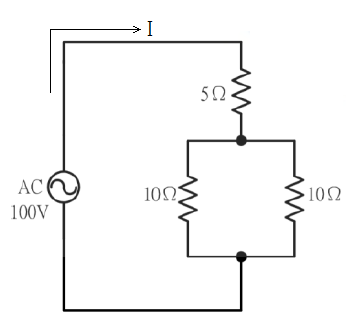 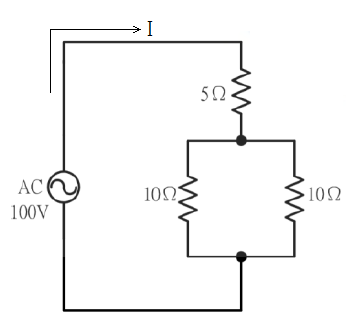 15-29  總電阻
5Ω電阻消耗的功率15-30  參閱17-15說明，151V~300V50Ω以下。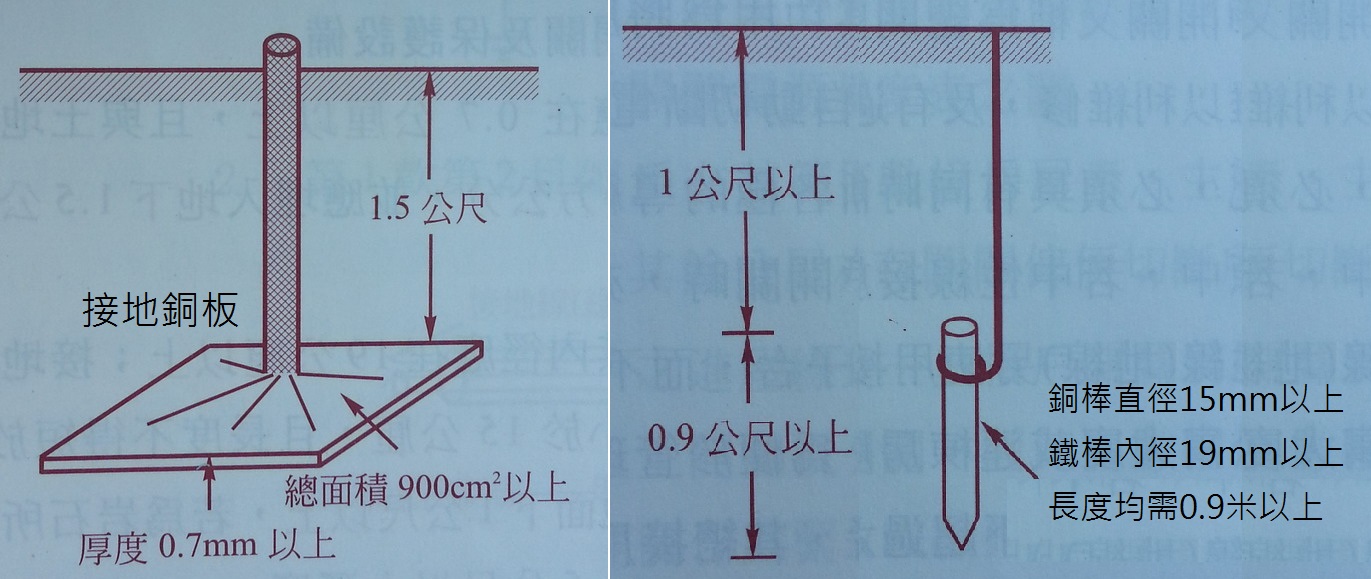 